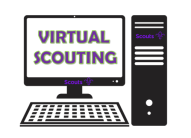 SectionBEAVERS delete as appropriateBEAVERS delete as appropriateBEAVERS delete as appropriateBEAVERS delete as appropriateWeek10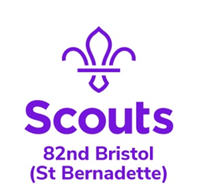 10Date24/06/2020Zoom Meeting Recap:Zoom Meeting Recap:Zoom Meeting Recap:Zoom Meeting Recap:Zoom Meeting Recap:We started the session with our BEAVERS sign Jemma showed us pictures of everyone in their disguises that they sent over this week and we had to guess who was who! Clare then talked about our task for next week (see below)We played the flag game and then finished off with an alphabet game – naming boys and girls names from each letter of the alphabet in turn.We finished with our BEAVERS sign againWe started the session with our BEAVERS sign Jemma showed us pictures of everyone in their disguises that they sent over this week and we had to guess who was who! Clare then talked about our task for next week (see below)We played the flag game and then finished off with an alphabet game – naming boys and girls names from each letter of the alphabet in turn.We finished with our BEAVERS sign againWe started the session with our BEAVERS sign Jemma showed us pictures of everyone in their disguises that they sent over this week and we had to guess who was who! Clare then talked about our task for next week (see below)We played the flag game and then finished off with an alphabet game – naming boys and girls names from each letter of the alphabet in turn.We finished with our BEAVERS sign againWe started the session with our BEAVERS sign Jemma showed us pictures of everyone in their disguises that they sent over this week and we had to guess who was who! Clare then talked about our task for next week (see below)We played the flag game and then finished off with an alphabet game – naming boys and girls names from each letter of the alphabet in turn.We finished with our BEAVERS sign againWe started the session with our BEAVERS sign Jemma showed us pictures of everyone in their disguises that they sent over this week and we had to guess who was who! Clare then talked about our task for next week (see below)We played the flag game and then finished off with an alphabet game – naming boys and girls names from each letter of the alphabet in turn.We finished with our BEAVERS sign againScouting from home task:Scouting from home task:Scouting from home task:Scouting from home task:Scouting from home task:Badge/ActivityBadge/ActivityDigital Citizen   Digital Citizen   Digital Citizen   RequirementsRequirementsName parts of a computer Name parts of a computer Name parts of a computer Your TaskYour TaskResearch and learn the different parts of a computer. Produce a poster to share what you found out! Research and learn the different parts of a computer. Produce a poster to share what you found out! Research and learn the different parts of a computer. Produce a poster to share what you found out! Useful ResourcesUseful ResourcesNext StepNext StepComplete the above task and have it ready to show next week on Zoom!Complete the above task and have it ready to show next week on Zoom!Complete the above task and have it ready to show next week on Zoom!